令和５年度日時　　令和5年10月21日（土）　　　　    10：00～11：30（受付9：30～）場所     あじさい館　視聴覚室（かすみがうら市深谷3719-1）定員     先着100名　　参加無料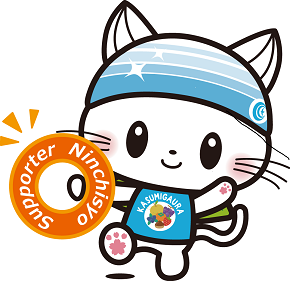 　　　　　　　　　「認知症とその予防」　　　　　　　　　　講師　　医療法人新生会　豊後荘病院　　　         　　　認知症疾患医療センター　　　　　　　　　　　　　　　　　　　　　　　　　精神保健福祉士　　田上　早苗　様お申込み期間　9月25日(月)～10月13日(金)お申込み方法　電話/FAX/いばらき電子申請お申込み・お問合せ　　　  かすみがうら市地域包括支援センター　　　  ✧電話　029－898－9110　　✧FAX　029－898－9190（裏面の申込書より）　　　　✧いばらき電子申請URL　https://apply.e-tumo.jp/city-kasumigaura-ibaraki-u/offer/offerList_detail?tempSeq=45477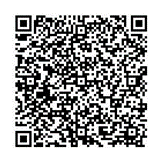 スマートフォン用２次元バーコード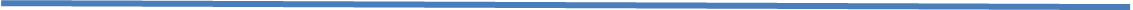 主催　かすみがうら市地域包括支援センター　　　かすみがうら市地域包括支援センター　宛　　　ＦＡＸ　０２９－８９８－９１９０　（添書は不要です）令和５年度認知症講演会10月21日（土）申込期間：9月25日（月）～10月13日（金）参 加 申 込 書　　　✧　いばらき電子申請からのお申込みの場合　　　　　お申込みURLhttps://apply.e-tumo.jp/city-kasumigaura-ibaraki-u/offer/offerList_detail?tempSeq=45477お申込みスマートフォン用２次元バーコード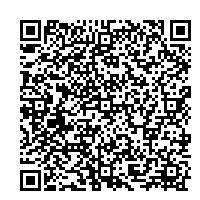 氏名電話番号地区（○をつけてください）旧霞ヶ浦・旧千代田・市外旧霞ヶ浦・旧千代田・市外旧霞ヶ浦・旧千代田・市外旧霞ヶ浦・旧千代田・市外旧霞ヶ浦・旧千代田・市外